To support your child with their learning, we have suggested a range of learning activities and experiences that may interest and hopefully inspire your child. We have included how we would like your child to share this learning, with either parents, teachers, classmates, the whole school or the wider community.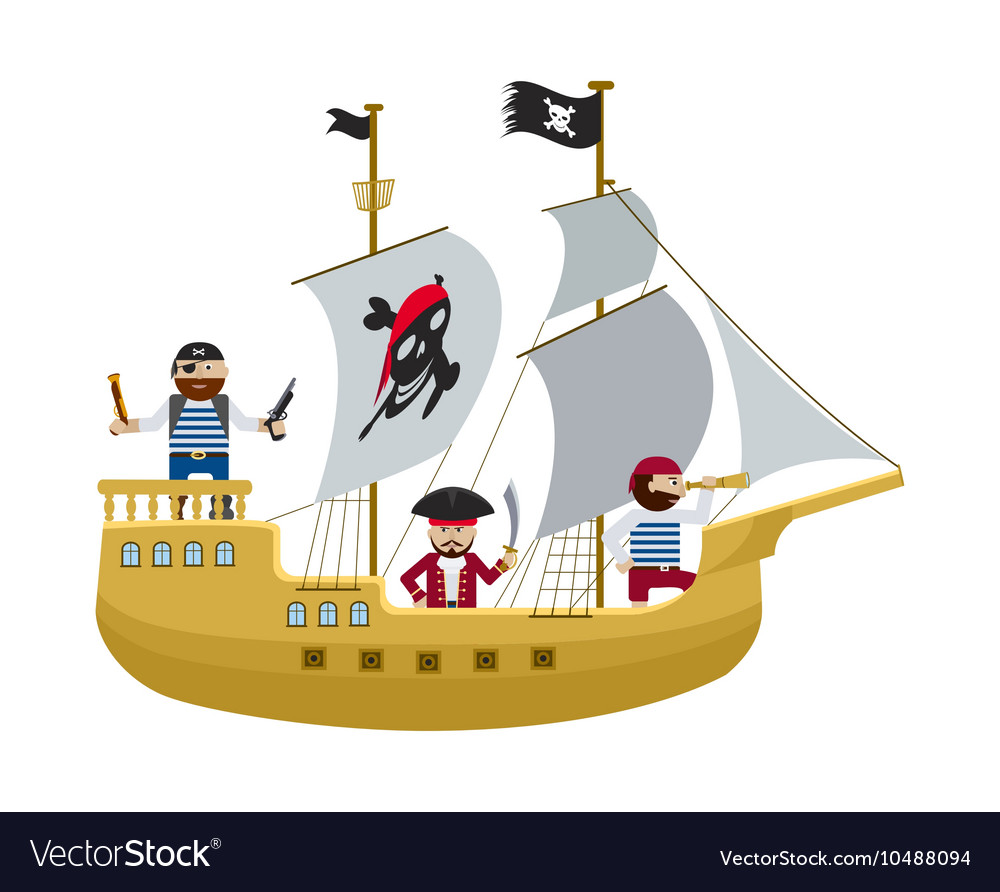                                  Colour in the jigsaw pieces if you have done a piece of Home Learning – it may be worth Dojos!`	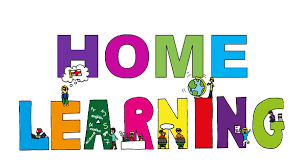 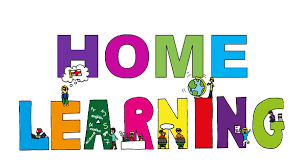 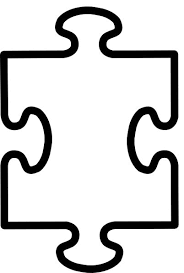 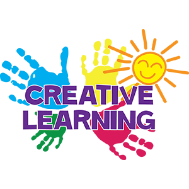 Themed LearningThemed LearningThemed Learning